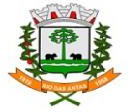 PREFEITURA MUNICIPAL DE RIO DAS ANTAS – PROCESSO SELETIVO - EDITAL Nº 010/2021ANEXO IRESULTADO FINALANEXO IRESULTADO FINALANEXO IRESULTADO FINALANEXO IRESULTADO FINALANEXO IRESULTADO FINALANEXO IRESULTADO FINALANEXO IRESULTADO FINALANEXO IRESULTADO FINALANEXO IRESULTADO FINALANEXO IRESULTADO FINALANEXO IRESULTADO FINALANEXO IRESULTADO FINALANEXO IRESULTADO FINALANEXO IRESULTADO FINALANEXO IRESULTADO FINALANEXO IRESULTADO FINALANEXO IRESULTADO FINALANEXO IRESULTADO FINALANEXO IRESULTADO FINALANEXO IRESULTADO FINALANEXO IRESULTADO FINALINSCRIÇÃOCANDIDATOCANDIDATOCARGOCARGOC.GC.GC.EC.ETÍTULOSTÍTULOSN FN FNASC.NASC.SITUAÇÃOSITUAÇÃOCLASSCLASS286000426EVA MYLENA LIMA SANTOSEVA MYLENA LIMA SANTOSAGENTE COMUNITÁRIO DE SAÚDE-ESFAGENTE COMUNITÁRIO DE SAÚDE-ESF36364242787807/06/198707/06/1987APROVADOAPROVADO11286000297JOSIANE SORGATTO SERIGHELLIJOSIANE SORGATTO SERIGHELLIAGENTE COMUNITÁRIO DE SAÚDE-ESFAGENTE COMUNITÁRIO DE SAÚDE-ESF34343636707008/03/199308/03/1993APROVADOAPROVADO22286000265NATALIA CONCEICAO SANTOS DA SILVANATALIA CONCEICAO SANTOS DA SILVAAGENTE COMUNITÁRIO DE SAÚDE-ESFAGENTE COMUNITÁRIO DE SAÚDE-ESF34343333676730/08/199430/08/1994APROVADOAPROVADO33286000242PATRICIA ISABEL DA SILVAPATRICIA ISABEL DA SILVAAGENTE COMUNITÁRIO DE SAÚDE-ESFAGENTE COMUNITÁRIO DE SAÚDE-ESF38382727656505/06/198505/06/1985APROVADOAPROVADO44286000217THALIANE MORESCO TODTTHALIANE MORESCO TODTAGENTE COMUNITÁRIO DE SAÚDE-ESFAGENTE COMUNITÁRIO DE SAÚDE-ESF36362727636311/12/198611/12/1986APROVADOAPROVADO55286000484LEANDRO WINTERLEANDRO WINTERAGENTE COMUNITÁRIO DE SAÚDE-ESFAGENTE COMUNITÁRIO DE SAÚDE-ESF36362727636306/09/199306/09/1993APROVADOAPROVADO66286000098FERNANDA GONCALVES WALTERFERNANDA GONCALVES WALTERAGENTE COMUNITÁRIO DE SAÚDE-ESFAGENTE COMUNITÁRIO DE SAÚDE-ESF36362727636327/05/199727/05/1997APROVADOAPROVADO77286000463REJANE ALBUQUERQUE LIMAREJANE ALBUQUERQUE LIMAAGENTE COMUNITÁRIO DE SAÚDE-ESFAGENTE COMUNITÁRIO DE SAÚDE-ESF32323030626214/03/197414/03/1974APROVADOAPROVADO88286000037JANAINA RAMOS DA CUNHAJANAINA RAMOS DA CUNHAAGENTE COMUNITÁRIO DE SAÚDE-ESFAGENTE COMUNITÁRIO DE SAÚDE-ESF34342727616104/10/199104/10/1991APROVADOAPROVADO99286000249LOURDES KOPHAL KNECHTLOURDES KOPHAL KNECHTAGENTE COMUNITÁRIO DE SAÚDE-ESFAGENTE COMUNITÁRIO DE SAÚDE-ESF30303030606007/03/197107/03/1971APROVADOAPROVADO1010286000099LUCINI MARCONLUCINI MARCONAGENTE COMUNITÁRIO DE SAÚDE-ESFAGENTE COMUNITÁRIO DE SAÚDE-ESF30303030606006/02/198606/02/1986APROVADOAPROVADO1111286000458EDMAR NOVAESEDMAR NOVAESAGENTE COMUNITÁRIO DE SAÚDE-ESFAGENTE COMUNITÁRIO DE SAÚDE-ESF30303030606019/04/200119/04/2001APROVADOAPROVADO1212286000216CAMILA REGINA PROENCA DECOSTACAMILA REGINA PROENCA DECOSTAAGENTE COMUNITÁRIO DE SAÚDE-ESFAGENTE COMUNITÁRIO DE SAÚDE-ESF28283030585828/02/199228/02/1992APROVADOAPROVADO1313286000187JULIANA ANTUNESJULIANA ANTUNESAGENTE COMUNITÁRIO DE SAÚDE-ESFAGENTE COMUNITÁRIO DE SAÚDE-ESF24243333575715/04/199015/04/1990APROVADOAPROVADO1414286000358MILENE GUARNIERIMILENE GUARNIERIAGENTE COMUNITÁRIO DE SAÚDE-ESFAGENTE COMUNITÁRIO DE SAÚDE-ESF30302727575728/03/200228/03/2002APROVADOAPROVADO1515286000356LUCAS EMANUEL CARNEIRO NIZERLUCAS EMANUEL CARNEIRO NIZERAGENTE COMUNITÁRIO DE SAÚDE-ESFAGENTE COMUNITÁRIO DE SAÚDE-ESF30302121515106/08/199706/08/1997APROVADOAPROVADO1616286000101MARIZETE PARECIDA CARVALHOMARIZETE PARECIDA CARVALHOAGENTE COMUNITÁRIO DE SAÚDE-ESFAGENTE COMUNITÁRIO DE SAÚDE-ESF22222727494917/01/199517/01/1995APROVADOAPROVADO1717286000116CLECI APARECIDA CAMPOLIMCLECI APARECIDA CAMPOLIMAGENTE COMUNITÁRIO DE SAÚDE-ESFAGENTE COMUNITÁRIO DE SAÚDE-ESF24242424484803/08/198103/08/1981APROVADOAPROVADO1818286000103VIVIANE APARECIDA DE OLIVEIRAVIVIANE APARECIDA DE OLIVEIRAAGENTE COMUNITÁRIO DE SAÚDE-ESFAGENTE COMUNITÁRIO DE SAÚDE-ESF20202727474706/11/198806/11/1988APROVADOAPROVADO1919286000073MARCIA BUENO NUNESMARCIA BUENO NUNESAGENTE COMUNITÁRIO DE SAÚDE-ESFAGENTE COMUNITÁRIO DE SAÚDE-ESF16163030464621/03/198621/03/1986APROVADOAPROVADO2020286000231ROSELEI FRANCISCO BRAZROSELEI FRANCISCO BRAZAGENTE COMUNITÁRIO DE SAÚDE-ESFAGENTE COMUNITÁRIO DE SAÚDE-ESF22222424464629/12/196729/12/1967APROVADOAPROVADO2121286000273ANGELICA REGINA MACHADOANGELICA REGINA MACHADOAGENTE COMUNITÁRIO DE SAÚDE-ESFAGENTE COMUNITÁRIO DE SAÚDE-ESF20202424444412/06/199812/06/1998APROVADOAPROVADO2222286000230ADAIL JOSE LIMA DA LUZADAIL JOSE LIMA DA LUZAGENTE COMUNITÁRIO DE SAÚDE-ESFAGENTE COMUNITÁRIO DE SAÚDE-ESF26261818444417/12/196117/12/1961APROVADOAPROVADO2323286000137ZELIA BANDIERA CASTILHOZELIA BANDIERA CASTILHOAGENTE COMUNITÁRIO DE SAÚDE-ESFAGENTE COMUNITÁRIO DE SAÚDE-ESF24241818424216/05/195816/05/1958APROVADOAPROVADO2424286000310KIARA WENGRATKIARA WENGRATAGENTE COMUNITÁRIO DE SAÚDE-ESFAGENTE COMUNITÁRIO DE SAÚDE-ESF16161515313101/04/198501/04/1985APROVADOAPROVADO2525286000305MARIANE COUTO RIBEIRO MATOZO MILANMARIANE COUTO RIBEIRO MATOZO MILANAGENTE COMUNITÁRIO DE SAÚDE-ESFAGENTE COMUNITÁRIO DE SAÚDE-ESF16161515313114/09/199814/09/1998APROVADOAPROVADO2626- - - - - - - - - - - - - - - - - - - - - - - - - - - - - -- - - - - - - - - - - - - - - - - - - - - - - - - - - - - - - - - - - - - - - - - - - - -  - - - - - - - - - - - - - - - - - - - - - - -- - -- - -- - -- - - -- - - -- - -- - -- - - - - -- - - - - - - - - - - - - - - - - - - - - -286000096GUNNAR VERISSIMOGUNNAR VERISSIMOAGENTE DE COMBATE A ENDEMIAS-ESFAGENTE DE COMBATE A ENDEMIAS-ESF20203333535307/09/199107/09/1991APROVADOAPROVADO11286000418LILIAN AKER COUTO DE OLIVEIRALILIAN AKER COUTO DE OLIVEIRAAGENTE DE COMBATE A ENDEMIAS-ESFAGENTE DE COMBATE A ENDEMIAS-ESF16163030464625/06/200125/06/2001APROVADOAPROVADO22286000322286000322CARLA SALETE DE OLIVEIRACARLA SALETE DE OLIVEIRAAGENTE DE COMBATE A ENDEMIAS-ESFAGENTE DE COMBATE A ENDEMIAS-ESF881212202020/10/197220/10/1972APROVADOAPROVADO3 - - - - - - - - - - - - - - - - - - - - - - - - - - -  - - - - - - - - -  - - - - - - - - - - - - - - -  - - - - - - - - -  - - - - - - - - - - - - - - - - - - - - - - - - - - - - - - - - - - - - - - - -- - -- - -- - - -- - - -- - -- - -- - -- - - - - - - - -  - - - - - -  - - - - - - - - - - - - - - - -286000388286000388ELISANGELA BIRNFELD LOPES DE ABREUELISANGELA BIRNFELD LOPES DE ABREUASSISTENTE SOCIALASSISTENTE SOCIAL1616606000767601/05/198301/05/1983APROVADOAPROVADO1286000246286000246TATIANE LASTATATIANE LASTAASSISTENTE SOCIALASSISTENTE SOCIAL1414515111666609/11/199509/11/1995APROVADOAPROVADO2286000070286000070MONIQUE KARINA CACHOEIRA STRAICHMONIQUE KARINA CACHOEIRA STRAICHASSISTENTE SOCIALASSISTENTE SOCIAL1818454511646425/06/198025/06/1980APROVADOAPROVADO3286000323286000323ANDREA ALVES CAVALETANDREA ALVES CAVALETASSISTENTE SOCIALASSISTENTE SOCIAL1616424200585817/08/199817/08/1998APROVADOAPROVADO4286000432286000432JULIANA DECONTO CARNEIROJULIANA DECONTO CARNEIROASSISTENTE SOCIALASSISTENTE SOCIAL1818393911585820/11/197720/11/1977APROVADOAPROVADO5286000151286000151SIRLEI HEINEMANN WEBERSIRLEI HEINEMANN WEBERASSISTENTE SOCIALASSISTENTE SOCIAL1414393911545409/03/197609/03/1976APROVADOAPROVADO6286000437286000437ANA MARIA COZZAANA MARIA COZZAASSISTENTE SOCIALASSISTENTE SOCIAL1414393900535319/09/198819/09/1988APROVADOAPROVADO7286000228286000228CASSIANE FARINONCASSIANE FARINONASSISTENTE SOCIALASSISTENTE SOCIAL88424222525231/07/198431/07/1984APROVADOAPROVADO8286000227286000227CHARLENE TAYSE FERREIRACHARLENE TAYSE FERREIRAASSISTENTE SOCIALASSISTENTE SOCIAL1818333300515104/12/198104/12/1981APROVADOAPROVADO9286000352286000352JANETE APARECIDA JAQUESJANETE APARECIDA JAQUESASSISTENTE SOCIALASSISTENTE SOCIAL1010393900494925/12/198425/12/1984APROVADOAPROVADO10286000278286000278MASIANE IURKEVICZ MULLERMASIANE IURKEVICZ MULLERASSISTENTE SOCIALASSISTENTE SOCIAL1212363600484826/10/199226/10/1992APROVADOAPROVADO11286000220286000220DAIANE OLIVEIRA RIBEIRODAIANE OLIVEIRA RIBEIROASSISTENTE SOCIALASSISTENTE SOCIAL1414303000444428/07/198728/07/1987APROVADOAPROVADO12286000353286000353VILMA APARECIDA PEREIRAVILMA APARECIDA PEREIRAASSISTENTE SOCIALASSISTENTE SOCIAL1414272700414118/10/197218/10/1972APROVADOAPROVADO13286000350286000350VANIRA SANTOS DE MORAESVANIRA SANTOS DE MORAESASSISTENTE SOCIALASSISTENTE SOCIAL44303000343430/10/199130/10/1991APROVADOAPROVADO14286000324286000324DANIELI VEISDANIELI VEISASSISTENTE SOCIALASSISTENTE SOCIAL1010212100313108/06/198908/06/1989APROVADOAPROVADO15286000357286000357GISELE EDITH SCHULERGISELE EDITH SCHULERASSISTENTE SOCIALASSISTENTE SOCIAL66242400303016/06/198616/06/1986APROVADOAPROVADO16 - - - - - - - - - - - - - - - - - - - - - - - - - - -  - - - - - - - - -  - - - - - - - - - - - - - - -  - - - - - - - - -  - - - - - - - - - - - - - - - - - - - - - - - - - - - - - - - - - - - - - - - -- - -- - -- - - -- - - -- - -- - -- - -- - - - - - - - -  - - - - - -  - - - - - - - - - - - - - - - -286000240286000240EWERLLY AIRES CABRALEWERLLY AIRES CABRALATENDENTE DE FARMÁCIA-ESFATENDENTE DE FARMÁCIA-ESF22224848707020/01/200320/01/2003APROVADOAPROVADO1286000296286000296DANIEL FOSCHIERA TREUKDANIEL FOSCHIERA TREUKATENDENTE DE FARMÁCIA-ESFATENDENTE DE FARMÁCIA-ESF12123636484810/07/200310/07/2003APROVADOAPROVADO2286000092286000092JUSSARA FRANCINE TABORDA DE QUADROSJUSSARA FRANCINE TABORDA DE QUADROSATENDENTE DE FARMÁCIA-ESFATENDENTE DE FARMÁCIA-ESF18183030484803/10/199103/10/1991APROVADOAPROVADO3286000029286000029SAMANTA APARECIDA MILAN KALENIKSAMANTA APARECIDA MILAN KALENIKATENDENTE DE FARMÁCIA-ESFATENDENTE DE FARMÁCIA-ESF663939454529/01/199429/01/1994APROVADOAPROVADO4286000091286000091VITORIA DO NASCIMENTOVITORIA DO NASCIMENTOATENDENTE DE FARMÁCIA-ESFATENDENTE DE FARMÁCIA-ESF883636444423/04/200123/04/2001APROVADOAPROVADO5286000065286000065DANIELA SORGATTODANIELA SORGATTOATENDENTE DE FARMÁCIA-ESFATENDENTE DE FARMÁCIA-ESF14143030444427/03/200027/03/2000APROVADOAPROVADO6286000186286000186DAIANE MAURINADAIANE MAURINAATENDENTE DE FARMÁCIA-ESFATENDENTE DE FARMÁCIA-ESF883333414126/11/199126/11/1991APROVADOAPROVADO7286000076286000076VANESSA ANDRYELI DOS SANTOS DE OLIVEIRAVANESSA ANDRYELI DOS SANTOS DE OLIVEIRAATENDENTE DE FARMÁCIA-ESFATENDENTE DE FARMÁCIA-ESF882121292908/10/199708/10/1997APROVADOAPROVADO8286000467286000467VANESSA FERREIRA MARTINS GOMESVANESSA FERREIRA MARTINS GOMESATENDENTE DE FARMÁCIA-ESFATENDENTE DE FARMÁCIA-ESF881515232322/02/199922/02/1999APROVADOAPROVADO9 - - - - - - - - - - - - - - - - - - - - - - - - - - -  - - - - - - - - -  - - - - - - - - - - - - - - -  - - - - - - - - -  - - - - - - - - - - - - - - - - - - - - - - - - - - - - - - - - - - - - - - - -- - -- - -- - - -- - - -- - -- - -- - -- - - - - - - - -  - - - - - -  - - - - - - - - - - - - - - - -286000074286000074LUCIANA CRISTINA PEREGOLUCIANA CRISTINA PEREGOAUXILIAR DE ENFERMAGEM-ESFAUXILIAR DE ENFERMAGEM-ESF18183333515117/10/199817/10/1998APROVADOAPROVADO1286000314286000314BEATRIZ MATTOS DO NASCIMENTO PALOSCHIBEATRIZ MATTOS DO NASCIMENTO PALOSCHIAUXILIAR DE ENFERMAGEM-ESFAUXILIAR DE ENFERMAGEM-ESF10103333434306/07/198406/07/1984APROVADOAPROVADO2286000264286000264MARCIA GOEDE VOIGTMARCIA GOEDE VOIGTAUXILIAR DE ENFERMAGEM-ESFAUXILIAR DE ENFERMAGEM-ESF883333414130/05/197230/05/1972APROVADOAPROVADO3286000362286000362ADRIANA OECKSLER ZONTAADRIANA OECKSLER ZONTAAUXILIAR DE ENFERMAGEM-ESFAUXILIAR DE ENFERMAGEM-ESF662121272701/02/198401/02/1984APROVADOAPROVADO4286000052286000052SILVIA HELENA NICHELLE LOPESSILVIA HELENA NICHELLE LOPESAUXILIAR DE ENFERMAGEM-ESFAUXILIAR DE ENFERMAGEM-ESF12121515272713/01/198113/01/1981APROVADOAPROVADO5 - - - - - - - - - - - - - - - - - - - - - - - - - - -  - - - - - - - - -  - - - - - - - - - - - - - - -  - - - - - - - - -  - - - - - - - - - - - - - - - - - - - - - - - - - - - - - - - - - - - - - - - -- - -- - -- - - -- - - -- - -- - -- - -- - - - - - - - -  - - - - - -  - - - - - - - - - - - - - - - -286000408286000408RITA MARLISE THEISENRITA MARLISE THEISENENFERMEIROENFERMEIRO1414545422707006/08/198606/08/1986APROVADOAPROVADO1286000485286000485DENISE STEFANIK SENNDENISE STEFANIK SENNENFERMEIROENFERMEIRO1616454500616109/07/197209/07/1972APROVADOAPROVADO2286000438286000438EMILY SIQUEIRA DA COSTAEMILY SIQUEIRA DA COSTAENFERMEIROENFERMEIRO2020393900595920/11/199620/11/1996APROVADOAPROVADO3286000119286000119SAYONARA ALEXCSANDRA RIBEIRO DOS SANTOSSAYONARA ALEXCSANDRA RIBEIRO DOS SANTOSENFERMEIROENFERMEIRO1616393911565625/10/198125/10/1981APROVADOAPROVADO4286000233286000233GISELE DE FATIMA LARAGISELE DE FATIMA LARAENFERMEIROENFERMEIRO1010454500555517/08/197917/08/1979APROVADOAPROVADO5286000348286000348SIMONE PONTES DE SOUZASIMONE PONTES DE SOUZAENFERMEIROENFERMEIRO1818363611555516/08/198016/08/1980APROVADOAPROVADO6286000033286000033ALESSANDRA HEBERLEALESSANDRA HEBERLEENFERMEIROENFERMEIRO1212424200545402/03/198702/03/1987APROVADOAPROVADO7286000406286000406ELAINE CRISTINA ALVES DE SOUZAELAINE CRISTINA ALVES DE SOUZAENFERMEIROENFERMEIRO88454500535308/03/198108/03/1981APROVADOAPROVADO8286000043286000043JAQUELINE BOGO FAQUIMJAQUELINE BOGO FAQUIMENFERMEIROENFERMEIRO88454500535306/04/199906/04/1999APROVADOAPROVADO9286000254286000254JESSICA BAGGIO RIBEIROJESSICA BAGGIO RIBEIROENFERMEIROENFERMEIRO1010393900494915/11/199415/11/1994APROVADOAPROVADO10286000318286000318LARISSA NORA COELHOLARISSA NORA COELHOENFERMEIROENFERMEIRO88363600444410/10/198410/10/1984APROVADOAPROVADO11286000056286000056GILMAR MASSANEIROGILMAR MASSANEIROENFERMEIROENFERMEIRO1010333300434309/06/197509/06/1975APROVADOAPROVADO12 - - - - - - - - - - - - - - - - - - - - - - - - - - -  - - - - - - - - -  - - - - - - - - - - - - - - -  - - - - - - - - -  - - - - - - - - - - - - - - - - - - - - - - - - - - - - - - - - - - - - - - - -- - -- - -- - - -- - - -- - -- - -- - -- - - - - - - - -  - - - - - -  - - - - - - - - - - - - - - - -286000261286000261GRAZIELA LEA GALLINAGRAZIELA LEA GALLINAENFERMEIRO ESFENFERMEIRO ESF88606011696930/10/198230/10/1982APROVADOAPROVADO1286000397286000397LUANA GEIB SANTOS RIBEIROLUANA GEIB SANTOS RIBEIROENFERMEIRO ESFENFERMEIRO ESF1616515100676708/03/199108/03/1991APROVADOAPROVADO2286000123286000123CAROLINE GABIATTI STRINGHICAROLINE GABIATTI STRINGHIENFERMEIRO ESFENFERMEIRO ESF1212545400666625/10/199625/10/1996APROVADOAPROVADO3286000158286000158MARCIA LEMOSMARCIA LEMOSENFERMEIRO ESFENFERMEIRO ESF1212515111646415/08/197215/08/1972APROVADOAPROVADO4286000420286000420ANA PAULA MULLERANA PAULA MULLERENFERMEIRO ESFENFERMEIRO ESF1616484800646418/10/199318/10/1993APROVADOAPROVADO5286000410286000410CLAIR MARIO CORREACLAIR MARIO CORREAENFERMEIRO ESFENFERMEIRO ESF1212393900515118/02/196818/02/1968APROVADOAPROVADO6 - - - - - - - - - - - - - - - - - - - - - - - - - - -  - - - - - - - - -  - - - - - - - - - - - - - - -  - - - - - - - - -  - - - - - - - - - - - - - - - - - - - - - - - - - - - - - - - - - - - - - - - -- - -- - -- - - -- - - -- - -- - -- - -- - - - - - - - -  - - - - - -  - - - - - - - - - - - - - - - -286000215286000215GABRIELI DE BASTIANIGABRIELI DE BASTIANIFARMACÊUTICO-ESFFARMACÊUTICO-ESF1010606000707025/12/199725/12/1997APROVADOAPROVADO1286000292286000292CAMILA COPPINICAMILA COPPINIFARMACÊUTICO-ESFFARMACÊUTICO-ESF1212545400666613/02/199813/02/1998APROVADOAPROVADO2286000198286000198GIZELLY MORAESGIZELLY MORAESFARMACÊUTICO-ESFFARMACÊUTICO-ESF1010454500555514/04/198314/04/1983APROVADOAPROVADO3286000063286000063STEPHANY NAVARRO PAREDESSTEPHANY NAVARRO PAREDESFARMACÊUTICO-ESFFARMACÊUTICO-ESF1212303000424220/07/199520/07/1995APROVADOAPROVADO4 - - - - - - - - - - - - - - - - - - - - - - - - - - -  - - - - - - - - -  - - - - - - - - - - - - - - -  - - - - - - - - -  - - - - - - - - - - - - - - - - - - - - - - - - - - - - - - - - - - - - - - - -- - -- - -- - - -- - - -- - -- - -- - -- - - - - - - - -  - - - - - -  - - - - - - - - - - - - - - - -286000299286000299KARINE CARLA ZANETTEKARINE CARLA ZANETTEFISIOTERAPEUTA 15H-ESFFISIOTERAPEUTA 15H-ESF2222545400767616/06/199316/06/1993APROVADOAPROVADO1286000038286000038EDUARDO DAGNONIEDUARDO DAGNONIFISIOTERAPEUTA 15H-ESFFISIOTERAPEUTA 15H-ESF1818393911585823/03/198023/03/1980APROVADOAPROVADO2286000195286000195CAROLINE LUIZA LUCIAN BEDINCAROLINE LUIZA LUCIAN BEDINFISIOTERAPEUTA 15H-ESFFISIOTERAPEUTA 15H-ESF1212454500575712/05/198212/05/1982APROVADOAPROVADO3286000330286000330BRUNO HENRIQUE DA SILVA CAMPOSBRUNO HENRIQUE DA SILVA CAMPOSFISIOTERAPEUTA 15H-ESFFISIOTERAPEUTA 15H-ESF1212393900515116/09/199816/09/1998APROVADOAPROVADO4 - - - - - - - - - - - - - - - - - - - - - - - - - - -  - - - - - - - - -  - - - - - - - - - - - - - - -  - - - - - - - - -  - - - - - - - - - - - - - - - - - - - - - - - - - - - - - - - - - - - - - - - -- - -- - -- - - -- - - -- - -- - -- - -- - - - - - - - -  - - - - - -  - - - - - - - - - - - - - - - -286000232286000232TATIANE CAETANO DE SOUZATATIANE CAETANO DE SOUZAFISIOTERAPEUTA 20H-ESFFISIOTERAPEUTA 20H-ESF1616454500616113/02/199713/02/1997APROVADOAPROVADO1286000380286000380ALANA BARBARA DE SOUZAALANA BARBARA DE SOUZAFISIOTERAPEUTA 20H-ESFFISIOTERAPEUTA 20H-ESF1616424200585822/11/198422/11/1984APROVADOAPROVADO2286000334286000334DAIANE GODOY VERONADAIANE GODOY VERONAFISIOTERAPEUTA 20H-ESFFISIOTERAPEUTA 20H-ESF1616393900555516/07/199216/07/1992APROVADOAPROVADO3286000191286000191PALOMA REGINA WEISSPALOMA REGINA WEISSFISIOTERAPEUTA 20H-ESFFISIOTERAPEUTA 20H-ESF88454500535320/12/199320/12/1993APROVADOAPROVADO4286000169286000169RAFAELA DOS SANTOS LOCATELLIRAFAELA DOS SANTOS LOCATELLIFISIOTERAPEUTA 20H-ESFFISIOTERAPEUTA 20H-ESF88424200505027/03/199327/03/1993APROVADOAPROVADO5286000112286000112GABRIELA CRISTINA BOFFGABRIELA CRISTINA BOFFFISIOTERAPEUTA 20H-ESFFISIOTERAPEUTA 20H-ESF1414363600505019/07/199719/07/1997APROVADOAPROVADO6 - - - - - - - - - - - - - - - - - - - - - - - - - - -  - - - - - - - - -  - - - - - - - - - - - - - - -  - - - - - - - - -  - - - - - - - - - - - - - - - - - - - - - - - - - - - - - - - - - - - - - - - -- - -- - -- - - -- - - -- - -- - -- - -- - - - - - - - -  - - - - - -  - - - - - - - - - - - - - - - -286000421286000421HELIO CAMARGOHELIO CAMARGOMÉDICO CLÍNICO GERAL-ESFMÉDICO CLÍNICO GERAL-ESF2020606022828229/04/195529/04/1955APROVADOAPROVADO1286000394286000394GABRIELLA CRISTINA ROCKENBACH MARTINSGABRIELLA CRISTINA ROCKENBACH MARTINSMÉDICO CLÍNICO GERAL-ESFMÉDICO CLÍNICO GERAL-ESF1010424200525222/12/199322/12/1993APROVADOAPROVADO2286000345286000345MANUEL INACIO MANSUR FORTESMANUEL INACIO MANSUR FORTESMÉDICO CLÍNICO GERAL-ESFMÉDICO CLÍNICO GERAL-ESF1414272700414129/03/194429/03/1944APROVADOAPROVADO3 - - - - - - - - - - - - - - - - - - - - - - - - - - -  - - - - - - - - -  - - - - - - - - - - - - - - -  - - - - - - - - -  - - - - - - - - - - - - - - - - - - - - - - - - - - - - - - - - - - - - - - - -- - -- - -- - - -- - - -- - -- - -- - -- - - - - - - - -  - - - - - -  - - - - - - - - - - - - - - - -286000351286000351MAKSOEL STANGUERLINMAKSOEL STANGUERLINODONTÓLOGOODONTÓLOGO2222727200949426/02/199426/02/1994APROVADOAPROVADO1286000263286000263PAULO ROBERTO PEREIRA DA SILVAPAULO ROBERTO PEREIRA DA SILVAODONTÓLOGOODONTÓLOGO1616575700737329/07/197529/07/1975APROVADOAPROVADO2286000275286000275JORDANO QUEARIS DE ALMEIDA FRANCIOJORDANO QUEARIS DE ALMEIDA FRANCIOODONTÓLOGOODONTÓLOGO1414515100656515/09/199615/09/1996APROVADOAPROVADO3286000156286000156VILSON JUNIOR DOS SANTOS GREINVILSON JUNIOR DOS SANTOS GREINODONTÓLOGOODONTÓLOGO1212515100636315/05/199815/05/1998APROVADOAPROVADO4286000382286000382MAIRA REGINA MUTERLLEMAIRA REGINA MUTERLLEODONTÓLOGOODONTÓLOGO1010484800585811/01/199711/01/1997APROVADOAPROVADO5 - - - - - - - - - - - - - - - - - - - - - - - - - - -  - - - - - - - - -  - - - - - - - - - - - - - - -  - - - - - - - - -  - - - - - - - - - - - - - - - - - - - - - - - - - - - - - - - - - - - - - - - -- - -- - -- - - -- - - -- - -- - -- - -- - - - - - - - -  - - - - - -  - - - - - - - - - - - - - - - -286000108286000108DANIELA DA ROCHA PINTODANIELA DA ROCHA PINTOODONTÓLOGO - ESFODONTÓLOGO - ESF2222696900919119/04/199919/04/1999APROVADOAPROVADO1286000252286000252CAROLINE APARECIDA BRANCOCAROLINE APARECIDA BRANCOODONTÓLOGO - ESFODONTÓLOGO - ESF2020696900898914/01/199714/01/1997APROVADOAPROVADO2286000468286000468AMANDA ORTIZ DA CUNHAAMANDA ORTIZ DA CUNHAODONTÓLOGO - ESFODONTÓLOGO - ESF1818696900878710/04/199710/04/1997APROVADOAPROVADO3286000340286000340ARTHUR SORGATTO DA SILVAARTHUR SORGATTO DA SILVAODONTÓLOGO - ESFODONTÓLOGO - ESF2424636300878702/06/199702/06/1997APROVADOAPROVADO4286000019286000019GABRIELA ODIAGABRIELA ODIAODONTÓLOGO - ESFODONTÓLOGO - ESF1414696900838324/06/199824/06/1998APROVADOAPROVADO5286000384286000384ALEXANDRE ZARDOALEXANDRE ZARDOODONTÓLOGO - ESFODONTÓLOGO - ESF2424575700818126/12/197426/12/1974APROVADOAPROVADO6286000222286000222AMANDA VANINAMANDA VANINODONTÓLOGO - ESFODONTÓLOGO - ESF1616303000464608/02/199608/02/1996APROVADOAPROVADO7286000044286000044MORGANA HARTMANNMORGANA HARTMANNODONTÓLOGO - ESFODONTÓLOGO - ESF66181800242427/08/199427/08/1994APROVADOAPROVADO8 - - - - - - - - - - - - - - - - - - - - - - - - - - -  - - - - - - - - -  - - - - - - - - - - - - - - -  - - - - - - - - -  - - - - - - - - - - - - - - - - - - - - - - - - - - - - - - - - - - - - - - - -- - -- - -- - - -- - - -- - -- - -- - -- - - - - - - - -  - - - - - -  - - - - - - - - - - - - - - - -286000390286000390NATIELE SANTIN DE MOURANATIELE SANTIN DE MOURAPSICÓLOGO - 20HPSICÓLOGO - 20H2020575700777711/12/199611/12/1996APROVADOAPROVADO1286000476286000476NADIA APARECIDA MACIELNADIA APARECIDA MACIELPSICÓLOGO - 20HPSICÓLOGO - 20H1414575700717105/08/198205/08/1982APROVADOAPROVADO2286000182286000182CAROLINE SILVEIRACAROLINE SILVEIRAPSICÓLOGO - 20HPSICÓLOGO - 20H2020484800686807/10/199407/10/1994APROVADOAPROVADO3286000183286000183MONICA KAZIMIERCZAK DOS SANTOSMONICA KAZIMIERCZAK DOS SANTOSPSICÓLOGO - 20HPSICÓLOGO - 20H1818484811676718/09/199518/09/1995APROVADOAPROVADO4286000344286000344SHANNINA MARIA MADSEN SEIDELSHANNINA MARIA MADSEN SEIDELPSICÓLOGO - 20HPSICÓLOGO - 20H1212484800606016/06/199816/06/1998APROVADOAPROVADO5286000086286000086MARIANA CRISTINA SECCO PILATMARIANA CRISTINA SECCO PILATPSICÓLOGO - 20HPSICÓLOGO - 20H88484800565622/01/199522/01/1995APROVADOAPROVADO6286000346286000346ANDERSON CASTILHOANDERSON CASTILHOPSICÓLOGO - 20HPSICÓLOGO - 20H1616393900555527/12/198327/12/1983APROVADOAPROVADO7286000075286000075RAFAELA PIATI MENDESRAFAELA PIATI MENDESPSICÓLOGO - 20HPSICÓLOGO - 20H1616393900555522/03/199522/03/1995APROVADOAPROVADO8286000414286000414JULIANA BARCARO WEISSJULIANA BARCARO WEISSPSICÓLOGO - 20HPSICÓLOGO - 20H1818333300515122/02/197922/02/1979APROVADOAPROVADO9 - - - - - - - - - - - - - - - - - - - - - - - - - - -  - - - - - - - - -  - - - - - - - - - - - - - - -  - - - - - - - - -  - - - - - - - - - - - - - - - - - - - - - - - - - - - - - - - - - - - - - - - -- - -- - -- - - -- - - -- - -- - -- - -- - - - - - - - -  - - - - - -  - - - - - - - - - - - - - - - -286000454286000454JESSICA VARGAS DA SILVAJESSICA VARGAS DA SILVAPSICÓLOGO - 40HPSICÓLOGO - 40H1818515122717114/06/199414/06/1994APROVADOAPROVADO1286000479286000479ALESSANDRA DOS SANTOS SELINKAALESSANDRA DOS SANTOS SELINKAPSICÓLOGO - 40HPSICÓLOGO - 40H1616515100676718/12/199118/12/1991APROVADOAPROVADO2286000407286000407THAILINE PIRES DE OLIVEIRATHAILINE PIRES DE OLIVEIRAPSICÓLOGO - 40HPSICÓLOGO - 40H1212454500575706/10/199706/10/1997APROVADOAPROVADO3286000401286000401EDITE MELANHA CRUZEDITE MELANHA CRUZPSICÓLOGO - 40HPSICÓLOGO - 40H88484800565607/01/199607/01/1996APROVADOAPROVADO4286000173286000173DAIANA FOSCHIERADAIANA FOSCHIERAPSICÓLOGO - 40HPSICÓLOGO - 40H1818363600545425/03/199825/03/1998APROVADOAPROVADO5286000085286000085ELIANE BALVEDI MEDEIROSELIANE BALVEDI MEDEIROSPSICÓLOGO - 40HPSICÓLOGO - 40H1212333322474727/03/197127/03/1971APROVADOAPROVADO6286000109286000109SIMONE CASAGRANDESIMONE CASAGRANDEPSICÓLOGO - 40HPSICÓLOGO - 40H1010333311444427/12/198627/12/1986APROVADOAPROVADO7286000313286000313JOICE APARECIDA GOMESJOICE APARECIDA GOMESPSICÓLOGO - 40HPSICÓLOGO - 40H1414272700414105/09/199505/09/1995APROVADOAPROVADO8 - - - - - - - - - - - - - - - - - - - - - - - - - - -  - - - - - - - - -  - - - - - - - - - - - - - - -  - - - - - - - - -  - - - - - - - - - - - - - - - - - - - - - - - - - - - - - - - - - - - - - - - -- - -- - -- - - -- - - -- - -- - -- - -- - - - - - - - -  - - - - - -  - - - - - - - - - - - - - - - -286000207286000207ISADORA NEVESISADORA NEVESRECEPCIONISTARECEPCIONISTA38384242808020/02/199920/02/1999APROVADOAPROVADO1286000289286000289FRANCIANE CAROLINE DANIEL BARONCELLOFRANCIANE CAROLINE DANIEL BARONCELLORECEPCIONISTARECEPCIONISTA34343939737312/07/199012/07/1990APROVADOAPROVADO2286000399286000399JACQUELINE GOESJACQUELINE GOESRECEPCIONISTARECEPCIONISTA30304242727208/03/199808/03/1998APROVADOAPROVADO3286000424286000424NAIARA GUIMARAES DE OLIVEIRANAIARA GUIMARAES DE OLIVEIRARECEPCIONISTARECEPCIONISTA24243030545405/01/200105/01/2001APROVADOAPROVADO4286000440286000440KEMELY DE OLIVEIRAKEMELY DE OLIVEIRARECEPCIONISTARECEPCIONISTA22223030525206/10/199606/10/1996APROVADOAPROVADO5286000317286000317GISELE APARECIDA RODRIGUES DE LIMAGISELE APARECIDA RODRIGUES DE LIMARECEPCIONISTARECEPCIONISTA20203030505009/11/198309/11/1983APROVADOAPROVADO6286000213286000213DAIANE APARECIDA DE ANDRADE PREVEDADAIANE APARECIDA DE ANDRADE PREVEDARECEPCIONISTARECEPCIONISTA32321515474708/11/198308/11/1983APROVADOAPROVADO7 - - - - - - - - - - - - - - - - - - - - - - - - - - -  - - - - - - - - -  - - - - - - - - - - - - - - -  - - - - - - - - -  - - - - - - - - - - - - - - - - - - - - - - - - - - - - - - - - - - - - - - - -- - -- - -- - - -- - - -- - -- - -- - -- - - - - - - - -  - - - - - -  - - - - - - - - - - - - - - - -286000319286000319ELAINE CRISTINA DE CORDOVAS ANDREELAINE CRISTINA DE CORDOVAS ANDRETÉCNICO DE SAÚDE BUCAL -ESFTÉCNICO DE SAÚDE BUCAL -ESF14142424383806/05/198906/05/1989APROVADOAPROVADO1 - - - - - - - - - - - - - - - - - - - - - - - - - - -  - - - - - - - - -  - - - - - - - - - - - - - - -  - - - - - - - - -  - - - - - - - - - - - - - - - - - - - - - - - - - - - - - - - - - - - - - - - -- - -- - -- - - -- - - -- - -- - -- - -- - - - - - - - -  - - - - - -  - - - - - - - - - - - - - - - -286000415286000415LURIANE MARAFIGOLURIANE MARAFIGOTÉCNICO EM ENFERMAGEMTÉCNICO EM ENFERMAGEM14143636505019/05/199819/05/1998APROVADOAPROVADO1286000308286000308WIRLANE GARCIA MARTINSWIRLANE GARCIA MARTINSTÉCNICO EM ENFERMAGEMTÉCNICO EM ENFERMAGEM20202727474730/06/198130/06/1981APROVADOAPROVADO2286000409286000409AMANDA TRAMONTINI DALMEDICOAMANDA TRAMONTINI DALMEDICOTÉCNICO EM ENFERMAGEMTÉCNICO EM ENFERMAGEM20202727474711/02/199011/02/1990APROVADOAPROVADO3286000238286000238FERNANDA MORESCOFERNANDA MORESCOTÉCNICO EM ENFERMAGEMTÉCNICO EM ENFERMAGEM16163030464624/07/198524/07/1985APROVADOAPROVADO4286000298286000298GESSICA COSTA ANTUNESGESSICA COSTA ANTUNESTÉCNICO EM ENFERMAGEMTÉCNICO EM ENFERMAGEM16163030464629/07/199529/07/1995APROVADOAPROVADO5286000083286000083CLECI GROLLICLECI GROLLITÉCNICO EM ENFERMAGEMTÉCNICO EM ENFERMAGEM12123333454506/01/196606/01/1966APROVADOAPROVADO6286000054286000054VANESSA BEATRIZ DA ROSAVANESSA BEATRIZ DA ROSATÉCNICO EM ENFERMAGEMTÉCNICO EM ENFERMAGEM14143030444404/07/199404/07/1994APROVADOAPROVADO7286000337286000337DIRCE DOS SANTOS FERREIRADIRCE DOS SANTOS FERREIRATÉCNICO EM ENFERMAGEMTÉCNICO EM ENFERMAGEM12123030424202/06/198302/06/1983APROVADOAPROVADO8286000163286000163ANGELA CRISTINA PROENCIOANGELA CRISTINA PROENCIOTÉCNICO EM ENFERMAGEMTÉCNICO EM ENFERMAGEM20202121414117/12/198317/12/1983APROVADOAPROVADO9286000321286000321IVONI RODRIGUESIVONI RODRIGUESTÉCNICO EM ENFERMAGEMTÉCNICO EM ENFERMAGEM663333393922/12/197922/12/1979APROVADOAPROVADO10286000311286000311SUELEN APARECIDA MENDES DE OLIVEIRASUELEN APARECIDA MENDES DE OLIVEIRATÉCNICO EM ENFERMAGEMTÉCNICO EM ENFERMAGEM883030383814/10/199714/10/1997APROVADOAPROVADO11286000300286000300GISELE MOREIRAGISELE MOREIRATÉCNICO EM ENFERMAGEMTÉCNICO EM ENFERMAGEM14142424383815/04/199815/04/1998APROVADOAPROVADO12286000049286000049JOLSILEI FATIMA BONETTIJOLSILEI FATIMA BONETTITÉCNICO EM ENFERMAGEMTÉCNICO EM ENFERMAGEM12122424363618/05/198618/05/1986APROVADOAPROVADO13286000267286000267IVONETE APARECIDA MAXINSKIIVONETE APARECIDA MAXINSKITÉCNICO EM ENFERMAGEMTÉCNICO EM ENFERMAGEM10102424343419/09/196619/09/1966APROVADOAPROVADO14286000146286000146MYLENA REGINA FISCHERMYLENA REGINA FISCHERTÉCNICO EM ENFERMAGEMTÉCNICO EM ENFERMAGEM16161818343405/08/199905/08/1999APROVADOAPROVADO15286000359286000359LIDIANE TOMACHEUSKILIDIANE TOMACHEUSKITÉCNICO EM ENFERMAGEMTÉCNICO EM ENFERMAGEM662727333302/03/198002/03/1980APROVADOAPROVADO16286000391286000391IRACI DE FATIMA REBEIRO LOPES DE OLIVEIRAIRACI DE FATIMA REBEIRO LOPES DE OLIVEIRATÉCNICO EM ENFERMAGEMTÉCNICO EM ENFERMAGEM12122121333314/11/196114/11/1961APROVADOAPROVADO17286000277286000277ELIANE DA SILVA LEDURELIANE DA SILVA LEDURTÉCNICO EM ENFERMAGEMTÉCNICO EM ENFERMAGEM882424323227/01/196227/01/1962APROVADOAPROVADO18286000257286000257JUCELIA APARECIDA DOS ANJOSJUCELIA APARECIDA DOS ANJOSTÉCNICO EM ENFERMAGEMTÉCNICO EM ENFERMAGEM12121818303021/07/197721/07/1977APROVADOAPROVADO19286000295286000295ELISABETH HECKELELISABETH HECKELTÉCNICO EM ENFERMAGEMTÉCNICO EM ENFERMAGEM662121272708/11/197408/11/1974APROVADOAPROVADO20286000221286000221ROSANGELA DA SILVAROSANGELA DA SILVATÉCNICO EM ENFERMAGEMTÉCNICO EM ENFERMAGEM441515191929/07/197529/07/1975APROVADOAPROVADO21286000411286000411LUCIANE RABUSKELUCIANE RABUSKETÉCNICO EM ENFERMAGEMTÉCNICO EM ENFERMAGEM00333329/03/198529/03/1985APROVADOAPROVADO22